ТЕХНИЧЕСКИЙ ПРОЕКТ УСТАНОВКИ АВТОМАТИЧЕСКОГО    ОТКАТНОГО АНТИВАНДАЛЬНОГО ШЛАГБАУМАТехническое описание ограждающего устройства. Место размещения шлагбаумаДля осуществления регулирования въезда/выезда транспортных средств на придомовых территориях по адресу: г. Москва, ул. Лодочная, д. 9к3 и д.9к4 устанавливается ограждающее устройство в виде шлагбаума. Размещение ограждающего устройства охватывает придомовые территории нижеуказанных многоквартирных домов. Согласно прилагаемой схеме придомовая территория многоквартирных домов по адресу: г. Москва, ул. Лодочная, д. 9к3 и д.9к4  имеет 1 (один) въезд/выезд для транспортных средств, на котором предусматривается установка 1-го шлагбаума. Тип шлагбаума, описание.Шлагбаум автоматический откатной состоит из прямоугольной стальной стрелы оранжевого цвета, а также стальной тумбы, покрашенной краской оранжевого цвета. Внешний вид и размеры в соответствии с необходимыми требованиями безопасности шлагбаума (вид). Шлагбаум устанавливаются на специальной тумбе и имеет прямоугольную стрелу длиною
5 метров. Предусмотрен беспрепятственный проход для пешеходов шириной 1.5 м. Питание шлагбаума обеспечивается подключением устройства к автомату придомовой сети номиналом 10А кабелем типа ВВГнг в соответствии со всеми необходимыми требованиями безопасности. Прокладка по зданию осуществляется по подвальным лоточным системам дома (слаботочные и силовые кабели), далее под землей до шлагбаума в жесткой гофрированной ПНД трубе (ГОСТ) для подземной прокладки (вся необходимая исполнительно-техническая документация размещения и подключения разрабатывается и передается установщиком устройства уполномоченным лицам). Заземление шлагбаума происходит путем соединения его корпуса к закладным устройствам напрямую в землю, или путем подключения шлагбаума к заземляющему контуру придомовой сети питания через кабель ВВГнг 3x1.5 мм. 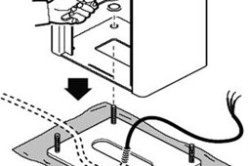 Напряжение питания: 230В – 50/60 ГцПотребляемые ток: 2,2АМаксимальная мощность: 500ВтРабочая температура: -20 / +55CТехнические показатели шлагбаума.Шлагбаум имеет электромеханический привод FAAC c720, высокоскоростнойПривод для откатных ворот FAAC c720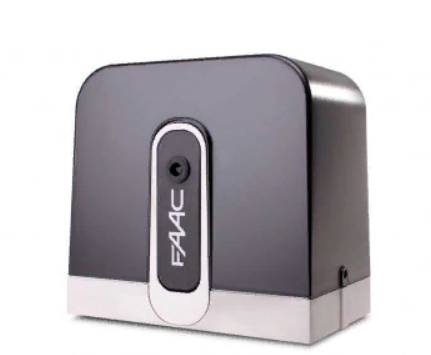 Напряжение питания - 230 В, 50 Гц Мощность - 170 ВтСкорость ворот – 18 м/мин Интенсивность – 100%Диапазон рабочих температур - –20…+55°CСтепень защиты - IP44 Максимальный вес ворот - 400 кг Шлагбаум оснащается вызывной панелью типа JSB-V05-M. Вызывная панель устанавливается на стойку, прикреплённую к тумбе шлагбаума. Устанавливаются датчики присутствия автотранспорта: фотоэлементы проводные BFT Desme (фотоэлементы безопасности) для предотвращения движения стрелы на автотранспорт. ВидВнешний вид и размеры откатного шлагбаума.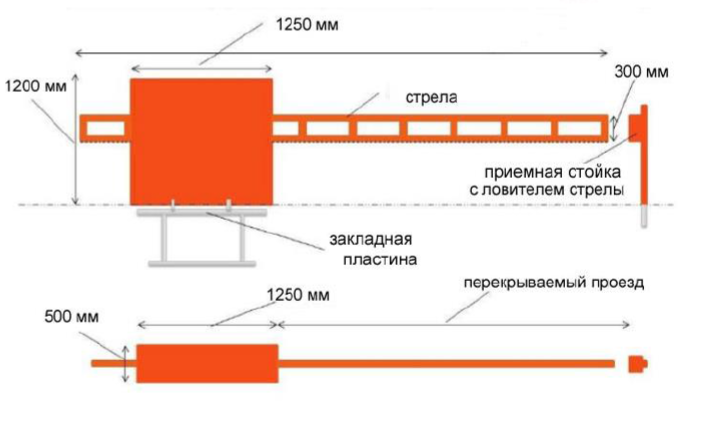 